Székesfehérvár. 2018. Május 1.A napos idő nagyon sok családot vonzott a székesfehérvári rendezvényre is. A Magyar Szakszervezeti Szövetség itt is együtt ünnepelt. A résztvevő Vasas, Vegyész, szakszervezetek képviselői szép időben, jó hangulatban fogadhatták tagjaikat. A színvonalas műsor mellet jó hangulatú beszélgetésekkel telt az idő. A színes program kínálatból mindenki megtalálhatta a számára a kedvező időtöltést. Persze, a jó hangulathoz itt sem hiányozhatott a sör és a virsli.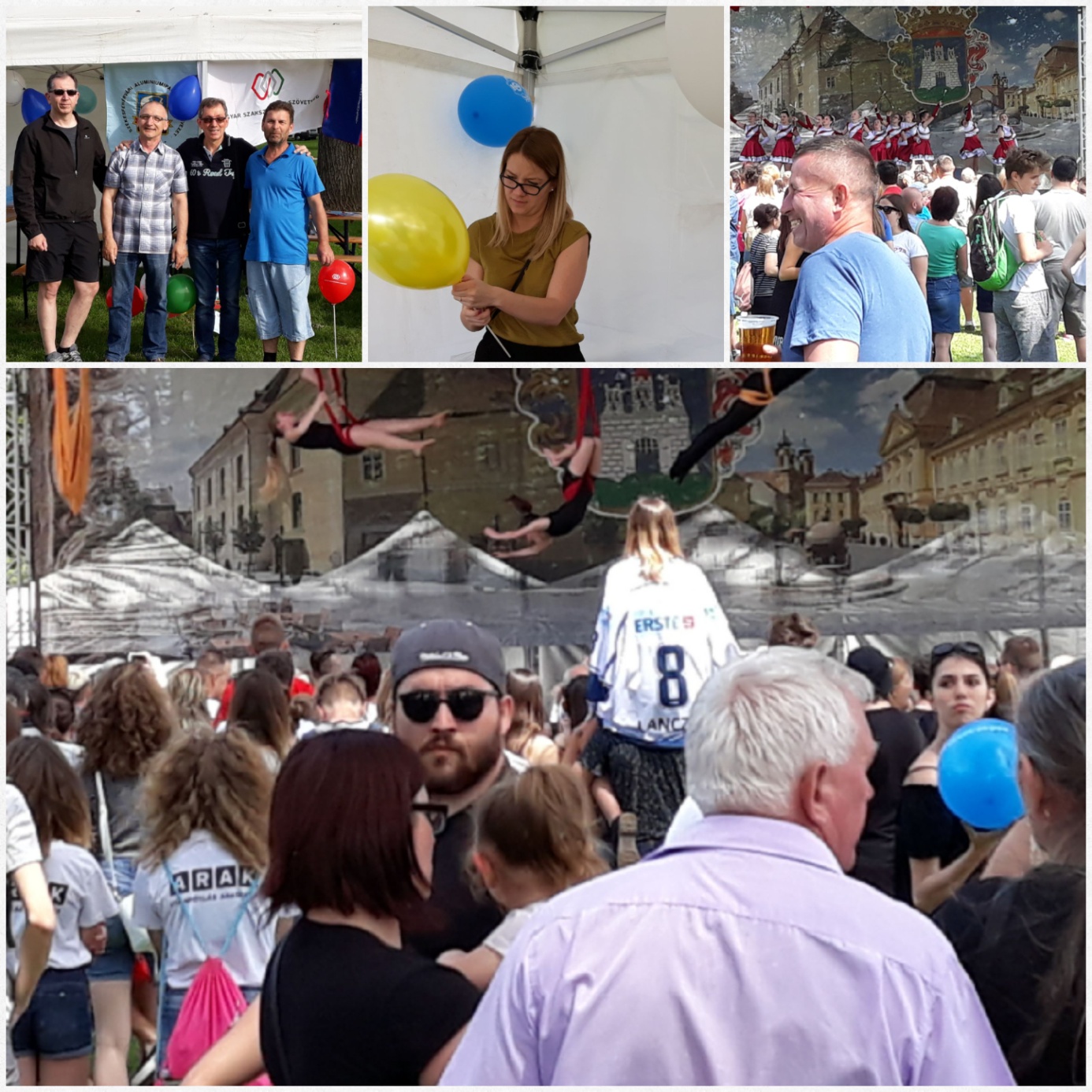 